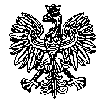 KOMENDA WOJEWÓDZKA POLICJIz siedzibą w RadomiuSekcja Zamówień Publicznych	ul. 11 Listopada 37/59, 26-600 Radomtel. (47) 701-31-03                                                                                                                      faks (47) 701-20-02Radom, dnia 18.01.2024 r.ZP – 167/24					      Egz. poj.RTJ. 67/23INFORMACJA Z OTWARCIA OFERTDotyczy: postępowania o udzielenie zamówienia publicznego ogłoszonego na dostawy w trybie przetargu nieograniczonego na podstawie art. 132 ustawy Pzp w przedmiocie zamówienia: Zakup wraz dostarczeniem materiałów eksploatacyjnych oraz akcesoriów do urządzeń drukujących dla potrzeb jednostek Policji w garnizonie mazowieckim Nr sprawy 52/23Zamawiający – Komenda Wojewódzka Policji z siedzibą w Radomiu, działając na podstawie art. 222 ust. 5 ustawy z dnia 11 września 2019 r. Prawo zamówień publicznych (Dz. U. z 2023 r. poz. 1605 z późn. zm.) informuje, iż w wyznaczonym przez Zamawiającego terminie tj. do dnia 17.01.2024 r., do godziny 11:00 – wpłynęło 7 ofert w przedmiotowym postępowaniu prowadzonym za pośrednictwem platformazakupowa.pl pod adresem: https://platformazakupowa.pl/pn/kwp_radom (ID 859347).          Z poważaniemwz. SpecjalistaSekcji Zamówień PublicznychKWP zs. w Radomiu/-/ Ewa Piasta-GrzegorczykWyk. egz. poj.Opracował: Monika Jędrys Informacja z otwarcia ofert opublikowana została w dniu 18.01.2024 r. na stronie internetowej prowadzonego postępowania pod adresem https://platformazakupowa.pl/pn/kwp_radom Numer ofertyNazwa albo imię i nazwisko oraz siedziba lub miejsce prowadzonej działalności gospodarczej albo miejsce zamieszkania wykonawców, których oferty zostały otwarteCeny zawarte w ofertach   
(brutto w zł.)1COPY.NET.PL Piotr Sójkaul. Łączyny 402-820 WarszawaZadanie nr 4 – 565.079,222BILT POLSKA S.C. Marek Chmielewski, Albert Nowocin, Wioletta Sikoraul. Mariacka 5/7 lok. 2 i 326-600 RadomZadanie nr 1 – 47.844,54Zadanie nr 2 – 27.705,75Zadanie nr 3 – 5.245,95Zadanie nr 5 – 38.781,90Zadanie nr 6 – 179.240,52Zadanie nr 7 – 112.679,07Zadanie nr 8 – 35.928,30Zadanie nr 9 – 100.564,803P.W. MULTIKOM Adam Papierskiul. Fabryczna 1585-741 BydgoszczZadanie nr 1 – 50.539,47Zadanie nr 2 – 28.954,20Zadanie nr 4 – 655.870,44Zadanie nr 5 – 34.304,70Zadanie nr 6 – 135.521,40Zadanie nr 7 – 92.865,00Zadanie nr 8 – 35.029,17Zadanie nr 9 – 43.657,624ZUMAR Zbigniew Grzywińskiul. Pinokia 883-110 TczewZadanie nr 1 – 45.952,80Zadanie nr 4 – 439.392,90Zadanie nr 5 – 29.107,95Zadanie nr 6 – 141.204,00Zadanie nr 7 – 94.125,75Zadanie nr 8 – 34.194,00Zadanie nr 9 – 50.325,455World Trade Technology Polska Sp. z o.o.Janowice 38732-020 WieliczkaZadanie nr 1 – 41.360,93Zadanie nr 2 – 21.287,30Zadanie nr 3 – 47.909,73Zadanie nr 5 – 26.690,85Zadanie nr 6 – 150.720,16Zadanie nr 7 – 77.481,03Zadanie nr 8 – 27.981,15Zadanie nr 9 – 45.859,746KOMAX 9 Sp. z o.o.ul. Przemysłowa 210-418 OlsztynZadanie nr 1 – 96.796,00Zadanie nr 4 – 724.129,00 Zadanie nr 6 – 194.561,00Zadanie nr 7 – 185.930,00Zadanie nr 8 – 47.519,007PRAXIS ŁÓDŹ Pilecka i Petlak Spółka Jawnaul. Przędzalniana 3590-035 ŁódźZadanie nr 1 – 49.942,92Zadanie nr 2 – 24.976,38Zadanie nr 3 – 7.490,58Zadanie nr 4 – 437.839,41Zadanie nr 5 – 33.950,46Zadanie nr 6 – 138.800,58Zadanie nr 7 – 89.111,04Zadanie nr 8 – 34.902,48Zadanie nr 9 – 56.035,11